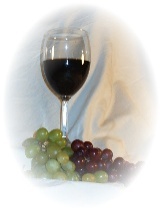 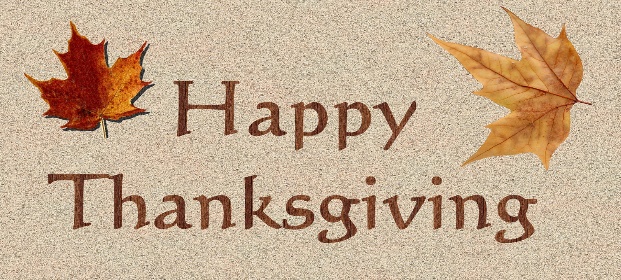 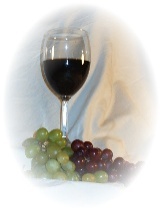 Thursday, November 26, 2020Orders must be received by 12:00pm Friday, November 20thTake-out/Delivery ~ 10:00am to 3:00pm“Ready-to-Heat” option available for pick-up on Wednesday, November 25th ~ 2:00pm to 6:00pm“Traditional” Menu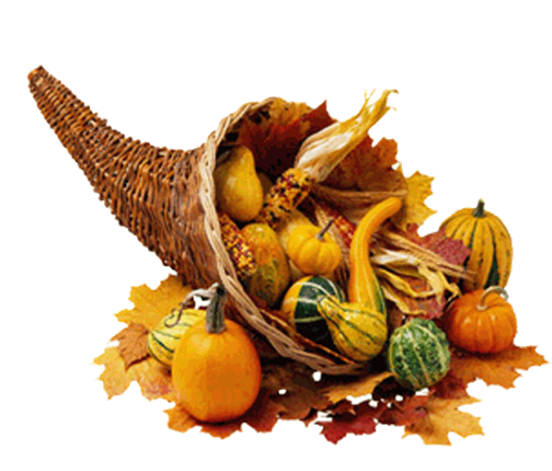 Herb-Butter Roast TurkeyMashed Yukon Gold PotatoesStuffingTurkey GravyGreen Bean Casserole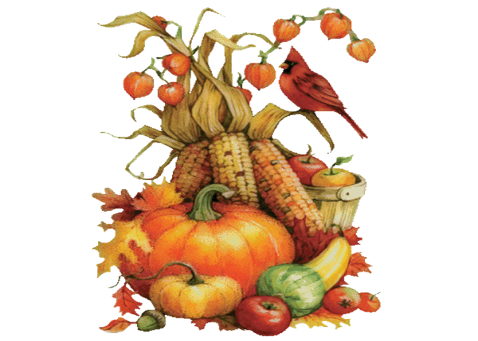 Honey-glazed YamsCranberry RelishGarden Salad w/Ranch DressingPotato Clover RollsPumpkin Pie (Feeds 4-5 people – half Turkey) $120.00(Feeds 8-10 people – whole Turkey) $210.00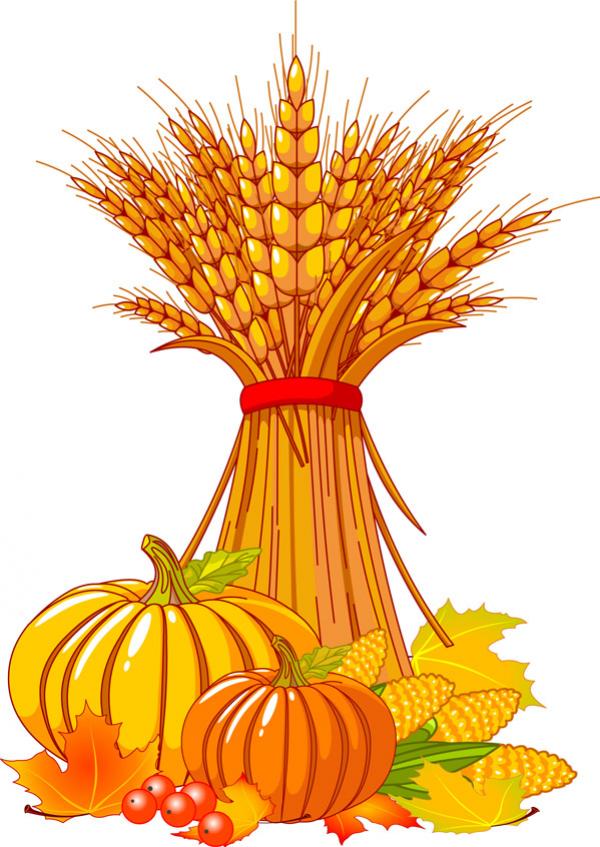  “Something Else” MenuHerb-Butter Roast TurkeyButtermilk Boursin Mashed PotatoesApple Sausage StuffingGingersnap GravyFried Brussels’ Sprouts w/Bacon, Craisins & ParmesanRum Sweet Potato BakeCranberry Ginger ChutneyHarvest Salad w/Balsamic VinaigretteCheddar-chive CornbreadVermont Pumpkin Cheesecake(Feeds 4-5 people – half Turkey) $150.00(Feeds 8-10 people – whole Turkey) $275.00  			Limited Quantities Available ~ Place Your Order Today!!!!!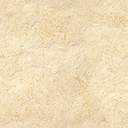 